中南大学 2019 级硕士研究生缴费须  知亲爱的同学们：欢迎您到中南大学学习深造！为保证您的资金安全，方便您缴纳学杂费，请您仔细阅读《中南大学2019级硕士研究生缴费须知》，并遵照执行。一、学校已为您开办了中信银行卡（以下简称银行卡），并在录取通知书中为您准备了一个中信信封，请您核对信封中的以下资料是否齐全。1、银行卡一张及相关使用说明2、个人税收居民身份声明文件二、银行卡由学校统一向中信银行长沙分行营业部申请办理，请仔细核对， 信封表面卡号与银行卡号是否一致，姓名与您录取通知书姓名是否一致。如不一致，请不要使用该银行卡，并在入学时与中信银行取得联系。三、银行卡当前状态为只收不付，初始密码为您证件后 6 位（最后一位为“X”的以“0”代替）。四、银行卡需激活后方可使用，激活流程如下：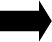 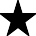 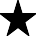 备注：个人税收居民身份声明文件（如您为中国居民，仅需填写姓名，勾选“中国税收居民”，并签名）备注：您可拨打 95558 或登录中南大学研究生院官网查询您就近中信银行地址及现场激活地点。备注：您需在完成银行卡激活后才能签约代扣协议。如您未下载手机银行 APP，也可前往现场激活地点完成签约代扣协议，如未完成签约，银行将无法扣划卡内学费及其他费用。五、学杂费缴纳方式1.委托银行统一扣缴学校委托银行统一扣缴学费和住宿费，2019级学生扣缴时间分别定在8月22日和9月4日两天，您需在此之前将学费和住宿费足额存入银行卡内，以后每学年须在8月22日前将学费和住宿费足额存入，学校将安排在开学前统一扣缴。2.网上自主缴纳您可以通过中南大学迎新网站进行网上自主缴纳体检费、城镇居民基本医疗保险费等杂费，如果您的学费和住宿费没有统一扣缴成功，须网上自主缴纳（计划财务处已取消现金缴费）。六、逾期不交费用者，将被视为欠费，不能注册、不能选课，并将按学校有关规定处理。七、家庭经济困难的学生请参照《新生入学手册》中“中南大学帮助经济困难学生顺利入学措施”。八、银行卡免年费、免账户管理费、免工本费；可免费开通手机银行、短信通知；湖南省内跨行 ATM 取款每月前 2 笔免费；手机银行跨行转账手续费全免； 关注中信银行微信银行，账户资金变动实时提醒；银行卡绑定手机号码发生变更， 请及时到中信银行任意网点办理变更。九、根据《中国人民银行关于加强支付结算管理防范电信网络新型违法犯罪有关事项的通知》（银发【2016】261 号）的规定，自 2016 年 12 月 1 日起，银行业金融机构为个人开立结算账户时，同一个人在同一家银行只能开立一个 I 类户，如您在中信已经有一个I 类户，那此次为您寄送的为 II 类户。II 类户非绑定账户转入资金、存入现金日累计限额合计为 1 万元，年累计限额合计为 20万元；消费和缴费、向非绑定账户转出资金、取出现金日累计限额合计为 1 万元，年累计限额合计为 20 万元。为了方便用卡，开学后您可以到现场设点位置（即现场激活地点）办理升级I 类卡。十、友情提示：请妥善保管银行卡，请勿折叠，以防变形、破损、切勿靠近磁性物品，以防磁条损坏，影响使用。如银行卡遗失或密码遗忘，请您携带本人身份证及时到中信银行任一网点或拨打中信银行 24 小时客户服务热线 95558 挂失。咨询电话：中信银行: 0731-84582001中南大学专业服务团队：陈	瑶 18173191450	张梦娜	18817182068卢佐政 18173191458	瞿	娟	18173191457全国统一客服电话：95558	官方网址：http://www.citicbank.com 中南大学计财处（本部）：0731-88877549 湘雅财务办：0731-84805101铁道财务办：0731-82655541